   NAME UND VORNAME	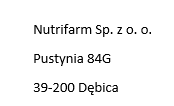   STRAßE	  PLZ/ORT	   TELEFON (MOBILE)    E-MAILRÜCKTRITT VOM KAUFVERTRAG (Bitte füllen Sie dieses Formular aus und senden Sie es nur dann an den Verkäufer zurück, wenn Sie von einem Kaufvertrag zurücktreten möchten) (Hiermit möchte(n) ich(wir) Ihnen mitteilen, dass ich(wir) vom Kaufvertrag über den Kauf der folgenden Waren zurücktrete(n).:  (*)– DATUM DER WARENBESTELLUNG: – NAME & VORNAME DES KÄUFERS: – DATUM: – BESTELLNUMMER: 	UNTERSCHRIFT KÄUFER